ВНИМАНИЕ!!! ЗАПОЛНЯТЬ БЕЗ ИСПРАВЛЕНИЙ, ПЕЧАТНЫМИ БУКВАМИ, РАЗБОРЧИВО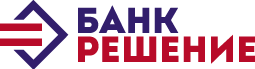 ЗАЯВЛЕНИЕна выдачу корпоративных карточек“___” _______________ 20__г.Заявление на выдачу корпоративных карточек и Общие условия использования карточки с юридическими лицами и индивидуальными предпринимателями в совокупности составляют Договор. Договор считается заключенным с момента принятия Банком к исполнению полученного от Клиента заявления на выдачу корпоративных карточек, в котором стоит отметка, подтверждающая ознакомление, и согласие Клиента с Общими условиями. Подписывая заявление на выдачу корпоративных карточек, Клиент присоединяется к договору об использовании карточки (далее – Договор), состоящему из настоящего заявления и опубликованных на сайте ЗАО «Банк «Решение» в сети Интернет http://www.rbank.by Общих условий договора об использовании карточки с юридическими лицами и индивидуальными предпринимателями (далее – Общие условия). Договор заключается на условиях Общих условий в редакции, действующей на момент заключения договора. Использование в дальнейшем по тексту термина «Договор» означает Заявление на выдачу корпоративных карточек и Общие условия в совокупности.1. Полное наименование организации (ФИО индивидуального предпринимателя, нотариуса, адвоката), заказывающей карточку___________________________________________________________________________________2. Название организации (Фамилия, имя индивидуального предпринимателя, нотариуса, адвоката) на карточке латинскими буквами (максимум 22 позиции)3. Свидетельство о государственной регистрации № ______ дата выдачи “___” ________ 201_г.4. Место регистрации___________________________________________________________________________________5. Юридический адрес организации, индивидуального предпринимателя, нотариуса, адвоката (государство, город, индекс, улица, дом)____________________________________________________________________________________________________Электронный адрес ___________________________________________________________________________________6. Руководитель (индивидуальный предприниматель, нотариус, адвокат):Ф.И.О. ____________________________________________________________________________Телефон _______________________, факс _________________________Гл. бухгалтер:Ф.И.О. ____________________________________________________________________________Телефон _______________________, факс _________________________Контактное лицо:Ф.И.О. ____________________________________________________________________________Телефон _______________________, факс _________________________7. Является ли организация( индивидуальный предприниматель, нотариус, адвокат) клиентом ЗАО «Банк «Решение», и если да, то с какого времени__________________________________________________________________________________8. Банк, в котором открыт счет в белорусских рублях _____________________________________- МФО Банка _______________________________________________________________________- номер валютного счёта и валюта счёта ________________________________________________9. Банк, в котором открыт валютный счёт _______________________________________________- МФО Банка _______________________________________________________________________- номер валютного счёта и валюта счёта ________________________________________________10. Список Держателей корпоративных платежных карточек организации:Ф.И.О. Вид карточки1.______________________________________________________________________________2.______________________________________________________________________________3.______________________________________________________________________________4.______________________________________________________________________________5.______________________________________________________________________________6.______________________________________________________________________________7.______________________________________________________________________________8.______________________________________________________________________________9.______________________________________________________________________________10._____________________________________________________________________________11. Настоящим даю согласие на установление суммы, являющейся недоступной при осуществлении операций с использованием Карточек в размере: ____________________________________________________________________(____________________________________________________________________)_____________12. Обязуемся перечислять платежным поручением суммы лимита расходования денежных средств держателям корпоративных карточек на Счет Банка__________________________________________________________________;- платеж за услуги Банка по регистрации корпоративных карточек (выпуск, перевыпуск) на Счет Банка ______________________________________________.13. Подписывая настоящее заявление подтверждаю, что до присоединения к настоящим правилам Банк предоставил следующую информацию:- рекомендации по безопасному использованию банковских платежных карточек;- сведения о перечне и размерах вознаграждений и плат по операциям при использовании карточки;-перечень и размеры штрафов (пеней) в случае неисполнения или ненадлежащего исполнения обязательств по договору- способы получения информации о каждой совершенной с использованием карточки операции, повлекшей движение денежных средств по корпоративному счету Клиента, о блокировке карточки без предварительного разрешения Клиента в целях предотвращения несанкционированного доступа к корпоративному счету Клиента;- контактную информацию для связи Клиента с Банком в рабочие и выходные (праздничные) дни- значение термина "неурегулированный остаток задолженности клиента", примеры причин возникновения неурегулированного остатка задолженности клиента, способы уведомления клиента о необходимости погашения (возврата) суммы неурегулированного остатка задолженности клиента, а также срок ее погашения (возврата).14. С общими условиями договора об использовании карточки с юридическими лицами и индивидуальными предпринимателями ознакомлен и согласен. ______________________________________________________________Подпись клиентаВыбор варианта предоставления Общих условий договора:Общие условия Договора получил на бумажном носителе при заключении договора________________________											Подпись клиента Общие условия на бумажном носителе не нужны. Используем бланк, размещенный на сайте www.rbank.by в сети Интернет     ________________________		Подпись клиента15. Права и обязанности сторон, ответственность  за неисполнение обязательств по Договору, порядок изменения условий Договора и прочие условия определены в Общих условиях об использовании карточки с  юридическими лицами и индивидуальными предпринимателями, которые размещены в сети интернет на сайте Банка www.rbank.by. Общие условия являются неотъемлемой частью Договора. Руководитель организации (индивидуальный предприниматель, нотариус, адвокат) __________________________/_________________________												м.п.___________________________________________________________________________________Заполняется банкомЗаявление принял ______________________________/_________________ “___” ________ 20__г.Изготовление карточки разрешаю ____________________/_____________ “___” ________ 20__г.белорусские рублидоллары СШАевро